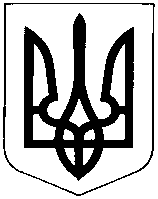 УКРАЇНАХМЕЛЬНИЦЬКА ОБЛАСТЬНОВОУШИЦЬКА СЕЛИЩНА РАДАНОВОУШИЦЬКОЇ СЕЛИЩНОЇ ОБ’ЄДНАНОЇ  ТЕРИТОРІАЛЬНОЇ ГРОМАДИВИКОНАВЧИЙ КОМІТЕТ Р І Ш Е Н Н Явід  25 квітня 2019 р. №1097смт Нова УшицяПро надання дозволу на розміщення зовнішньої  реклами       Керуючись Законом України «Про місцеве самоврядування в Україні», Типовими правилами розміщення зовнішньої реклами, затверджених постановою Кабінету Міністрів України від 29.12.2003 року за №2067(із змінами та доповненнями), ст. 16 Закону України «Про рекламу» № 270/96-ВР від 03.07.1996 року4 (із змінами та доповненнями),  розглянувши заяву фізичної особи-підприємця жителя смт. Нова Ушиця, вул. Шевченка, 4 Баранюка Сергія Петровича,  виконавчий комітет вирішив:      1. Надати дозвіл фізичній особі-підприємцю жителю смт. Нова Ушиця, Баранюку Сергію Петровичу на розміщення зовнішньої реклами терміном на п»ять років за адресою смт. Нова Ушиця, вул. Українська, 12.      2. Надати дозвіл фізичній особі-підприємцю Холявко Юлії Володимирівні жительці смт. Нова Ушиця, на розміщення зовнішньої реклами за адресою смт. Нова Ушиця вул. 40 років Перемоги, 14. Договір про тимчасове користування місцем для розташування рекламного засобу укласти із ГП «Комунальник» терміном на 3 (три) роки.       3. У наданні дозволу фізичній особі-підприємцю Холявко Юлії Володимирівні жительці смт. Нова Ушиця,. на розміщення зовнішньої реклами за адресою смт. Нова Ушиця вул. Подільська, 8 (біля банку «АВАЛЬ») - відмовити.         4. Контроль за виконанням цього рішення покласти на заступника селищного голови Гринчука О.В.Селищний голова 					            	     О. Московчук